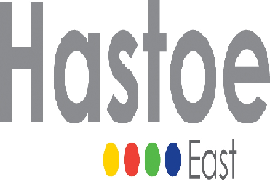 New Build propertiesOFF SIX MILE BOTTOM ROAD, WEST WRATTINGHastoe Housing Association is building 4 properties – 2 x 2 bedroom houses and 1 x 2 bedroom bungalow for Social Rent;and 1 x 3 bedroom house for Open Market Sale The 3 rented properties will only be available for local people or people with strong local connections – priority will be given to applicants from West WrattingTo qualify for a rented property applicants will need to be registered for housing on South Cambridgeshire District Council’s Register and ensure they indicate their connection to the villageThe properties will be advertised imminently through South Cambridgeshire District Council and applicants can bid through the following link: https://www.home-link.org.uk/choice/